Eleanor Roosevelt Track & Field2016 Competition Gear Order Catalog*Uniforms subject to change depending on availability*Sprint/Hurdles/Relays Competition Uniforms                Girls Top                             Girls Bottoms	                       Boys Compression Top                          Boys Bottoms	        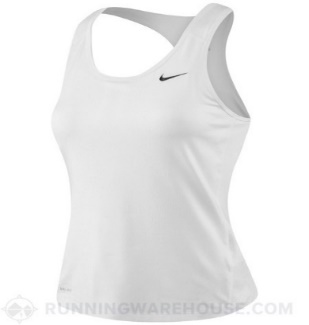 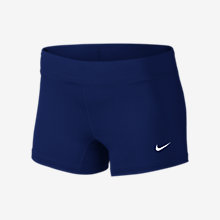 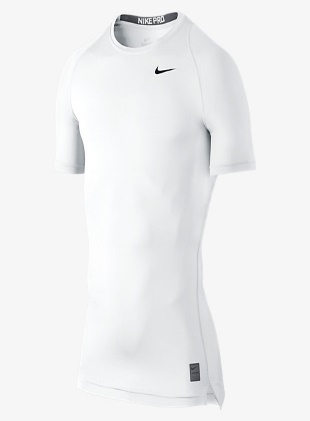 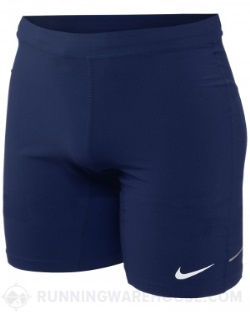 Distance/Field Competition Uniforms              Girls Top	            Girls Bottoms		         Boys Top	                    Boys Bottoms	  Boys Throws Shorts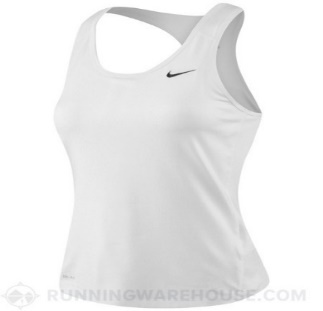 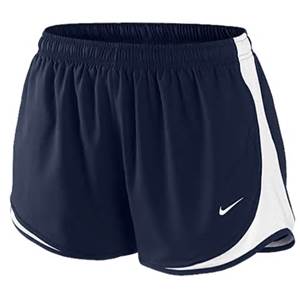 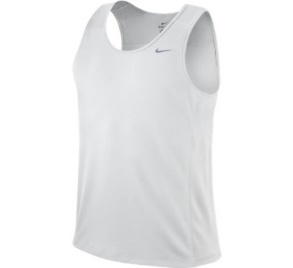 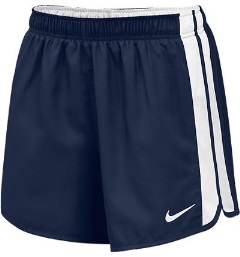 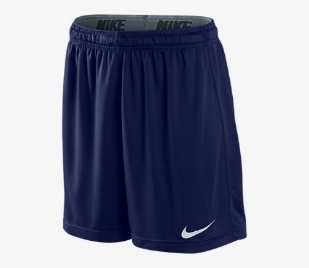 Team Warm Up Uniform	                                      Team WU Jacket	            Boys WU Pant	                    Girls WU Pants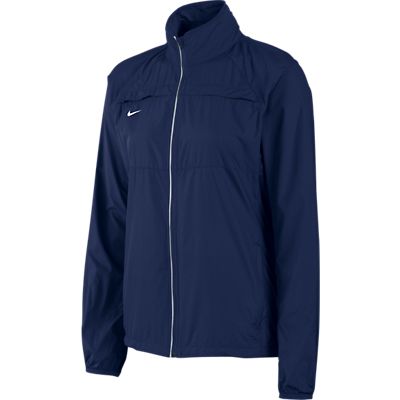 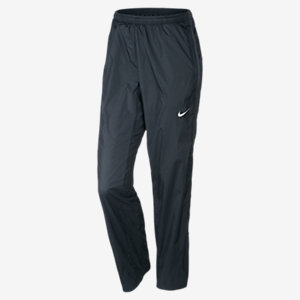 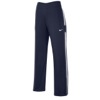 Eleanor Roosevelt Track & Field2016 Competition Gear Order FormPlease Place Order ON January 19, 2016Please mark the items you would like to purchase.  Athletes may purchase all items however it is not necessary.  If you are not able to purchase a competition uniform one will be checked out to you, Please contact Coach Shonna ASAP.Sprints Competition Uniform ($70) - sizes run bigTop – Women 		S____ M____ L____ XL ____Shorts – Women		S____ M____ L____ XL_____Top – Men	 		S____ M____ L____ XL _____Shorts – Men 		S____ M____ L____ XL _____Distance/Field Competition Uniform ($70) – sizes run bigTop – Women 		S____ M____ L____ XL ____Shorts – Women		S____ M____ L____ XL_____Top – Men	 		S____ M____ L____ XL _____Shorts – Men 		S____ M____ L____ XL _____Shorts – Throws 		S ____ M ____ L ____ XL _____Team Warm-Ups ($85) – sizes run bigTeam Jacket -Women	S ____ M____ L _____ XL _____Pant – Women		S ____ M ____ L _____ XL _____Team Jacket –Men		S_____M____L______XL______Pant – Men			S ____ M ____ L _____ XL _____Please pay for your order at the ERHS ASB office STARTING JANUARY 19, 2016, ASB does not accept checks or credit cards.ALL UNIFORM ORDERS NEED TO BE TURNED IN TO COACH SHONNA NO LATER THAN JANUARY 21, 2016